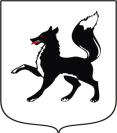 Администрациямуниципального образования город СалехардПОСТАНОВЛЕНИЕ Об утверждении Порядка реализации мероприятий по ресоциализации и социальной адаптации лиц, освободившихся из мест лишения свободы В целях реализации мероприятий подпрограммы «Обеспечение законности, правопорядка, общественной безопасности и профилактики правонарушений на территории муниципального образования город Салехард» муниципальной программы «Безопасный город» на 2017-2020 годы, утвержденной постановлением Администрации города Салехарда от 06 мая 2015 года №206, руководствуясь статьями 54 и 68 Устава муниципального образования город Салехард, Администрация муниципального образования город Салехард ПОСТАНОВЛЯЕТ:1. Утвердить Порядок реализации мероприятий по ресоциализации и социальной адаптации лиц, освободившихся из мест лишения свободы согласно приложению  к настоящему постановлению.2. Муниципальному бюджетному информационному учреждению «Редакция газеты «Полярный круг» (Д.С. Фомин) опубликовать настоящее постановление в городской общественно-политической газете «Полярный круг».3. Муниципальному казенному учреждению «Информационно-техническое управление»  (С.Ю. Хохлов) разместить настоящее постановление в сети Интернет на официальном сайте муниципального образования город Салехард.      	4. Контроль за исполнением настоящего постановления возложить на заместителя Главы Администрации города, управляющего делами А.Ю. Зорина.Глава Администрации города                                                                                       И.Л. КононенкоПриложение к  постановлению Администрациигорода Салехардаот 16 мая 2017 года № 712ПОРЯДОКреализации мероприятий по ресоциализации и социальной адаптации лиц, освободившихся из мест лишения свободыI. Общие положения1.1. Порядок реализации мероприятий по ресоциализации и социальной адаптации лиц, освободившихся из мест лишения свободы, разработан в целях расширения возможности трудоустройства лиц, освобожденных из учреждений, исполняющих уголовные наказания в виде лишения свободы, имеющих регистрацию по месту жительства на территории муниципального образования город Салехард, а также стимулирования работодателей к их трудоустройству (далее - Порядок, муниципальное образование). 1.2. Настоящий Порядок определяет механизм компенсации расходов по следующим направлениям:1.2.1. частичное возмещение работодателю затрат на оплату труда трудоустроенных им лиц, освободившихся из мест лишения свободы;1.2.2. возмещение работодателю затрат на проведение обязательного предварительного медицинского осмотра лиц, освободившихся из мест лишения свободы;1.2.3. оплата услуг психолога, предоставленных лицу, освободившемуся из мест лишения свободы.1.3. Для реализации настоящего Порядка используются следующие основные понятия:лицо, освободившееся из мест лишения свободы, - это лицо, освобожденное из учреждений, исполняющих уголовные наказания в виде лишения свободы, в течение одного года со дня освобождения;работодатели - организации независимо от организационно-правовых форм и форм собственности, индивидуальные предприниматели, осуществляющие деятельность на территории муниципального образования город Салехард.1.4. Финансовое обеспечение реализации мероприятий по ресоциализации и социальной адаптации лиц, освободившихся из мест лишения свободы, осуществляется в пределах объема средств городского бюджета, предусмотренного на указанные цели подпрограммой «Обеспечение законности, правопорядка, общественной безопасности и профилактики правонарушений на территории муниципального образования город Салехард» муниципальной программы «Безопасный город» на 2017-2020 годы, утвержденной постановлением Администрации города Салехарда от 06 мая 2015 года №206.1.5. Органом, уполномоченным на предоставление компенсации расходов, предусмотренных пунктом 1.2. настоящего Порядка, является департамент по труду и социальной защите населения Администрации муниципального образования город Салехард (далее - уполномоченный орган).1.6. Уполномоченный орган осуществляет информирование работодателей и лиц, освободившихся из мест лишения свободы, о реализации мероприятий по ресоциализации и социальной адаптации лиц, освободившихся из мест лишения свободы, в соответствии с настоящим Порядком, посредством размещения информации на Интернет-сайте уполномоченного органа (http://dtszns.ru).II. Правовые основания и механизм предоставления компенсации работодателю части затрат на оплату труда трудоустроенных им лиц, освободившихся из мест лишения свободы2.1. Компенсация работодателю части затрат на оплату труда трудоустроенных им лиц, освободившихся из мест лишения свободы, осуществляется в течение шести месяцев со дня трудоустройства лица, освободившегося из мест лишения свободы, на основании договора в соответствии с формой согласно приложению № 1 к настоящему Порядку.2.2. Работодателю, трудоустроившему лиц, освободившихся из мест лишения свободы, компенсируется часть затрат на оплату труда трудоустроенных им лиц, освободившихся из мест лишения свободы, в сумме 50 % от минимального размера оплаты труда, установленного региональным трехсторонним соглашением «О минимальной заработной плате в Ямало-Ненецком автономном округе» в пределах периода предоставления указанной компенсации, ежемесячно на каждое трудоустроенное лицо, освободившееся из мест лишения свободы.2.3. Ежемесячная сумма компенсации работодателю части затрат на оплату труда трудоустроенных им лиц, освободившихся из мест лишения свободы, за каждое трудоустроенное им лицо, предоставляется в размере, предусмотренном пунктом 2.2. настоящего Порядка, при условии отработки за этот период нормы рабочего времени и выполнении нормы труда (трудовых обязанностей), за исключением случаев временной нетрудоспособности, предоставления отпусков с сохранением заработной платы и без сохранения заработной платы в соответствии с частью 2 статьи 128, статьями 173, 173.1 и 174 Трудового кодекса Российской Федерации, привлечения к исполнению государственных или общественных обязанностей в соответствии со статьей 170 Трудового кодекса Российской Федерации.2.4. Компенсация работодателю части затрат на оплату труда трудоустроенного им лица, освободившегося из мест лишения свободы, производится уполномоченным органом после выплаты заработной платы трудоустроенному лицу, освободившемуся из мест лишения свободы, и перечисления страховых взносов на обязательное пенсионное, социальное и медицинское страхование.2.5. Работодатель вправе обратиться в письменной форме в уполномоченный орган для заключения договора о предоставлении компенсации части затрат на оплату труда лица, освободившегося из мест лишения свободы, трудоустроенного им в порядке, предусмотренном Трудовым кодексом Российской Федерации, представив заверенные копии документов:- выписки из Единого государственного реестра юридических лиц / Единого государственного реестра индивидуальных предпринимателей;- трудового договора, заключенного с лицом, освободившимся из мест лишения свободы,- приказа о приеме на работу лица, освободившегося из мест лишения свободы;- документов в отношении лица, освободившегося из мест лишения свободы, подтверждающих срок освобождения из учреждения, исполняющего наказание в виде лишения свободы (не более одного года со дня освобождения);- документов, подтверждающих у лица, освободившегося из мест лишения свободы, наличие регистрации по месту жительства на территории муниципального образования город Салехард.Согласие лица, освободившегося из мест лишения свободы, на обработку персональных данных уполномоченным органом, в соответствии со статьей 9 Федерального закона от 27 июля 2006 года №152-ФЗ «О персональных данных», представляется работодателем в оригинале.В случае наличия в распоряжении уполномоченного органа заверенных копий документов, предусмотренных настоящим пунктом, согласия лица, освободившегося из мест лишения свободы, на обработку персональных данных уполномоченным органом, в соответствии со статьей 9 Федерального закона от 27 июля 2006 года №152-ФЗ «О персональных данных», работодатель освобождается от представления документов, предусмотренных настоящим пунктом.2.6. Уполномоченный орган, рассмотрев представленные работодателем документы, перечисленные в пункте 2.5. настоящего Порядка, в течение семи рабочих дней со дня регистрации письменного обращения принимает решение о предоставлении компенсации работодателю части затрат на оплату труда трудоустроенного им лица, освободившегося из мест лишения свободы, и готовит договор в соответствии с формой согласно приложению №1 к настоящему Порядку либо письменно уведомляет работодателя о невозможности заключения указанного договора с указанием причин, послуживших основанием невозможности заключения договора:а)  представление неполного пакета документов, предусмотренного пунктом 2.5. настоящего Порядка, отсутствующих в распоряжении уполномоченного органа;б) продолжительность периода со дня освобождения лица, освободившегося из мест лишения свободы, из учреждения, исполняющего наказание в виде лишения свободы, более одного года;в) отсутствие у лица, освободившегося из мест лишения свободы, регистрации по месту жительства на территории муниципального образования город Салехард;г) трудоустройство работодателем лица, освободившегося из мест лишения свободы, на временное рабочее место.2.7. Компенсация работодателю, заключившему с уполномоченным органом договор в соответствии с формой согласно приложению №1 к настоящему Порядку, части затрат на оплату труда трудоустроенного им лица, освободившегося из мест лишения свободы, производится путем перечисления на указанный работодателем счет, при условии представления им заверенных копий следующих документов:- табеля учета рабочего времени;- платежного поручения о перечислении страховых взносов на обязательное пенсионное, социальное и медицинское страхование;- платежного поручения о перечислении суммы заработной платы на лицевые счета граждан в кредитных организациях.2.8. Работодатель для перечисления ему средств на компенсацию части затрат на оплату труда трудоустроенных им лиц, освободившихся из мест лишения свободы, представляет в уполномоченный орган документы, указанные в пункте 2.7. настоящего Порядка, в течение семи рабочих дней после выплаты заработной платы.2.9. Перечисление средств на компенсацию работодателю части затрат на оплату труда трудоустроенных им лиц, освободившихся из мест лишения свободы, производится уполномоченным органом на условиях, предусмотренных настоящим Порядком, и в соответствии с договором.2.10. Перечисление средств на компенсацию работодателю части затрат на оплату труда трудоустроенного им лица, освободившегося из мест лишения свободы, осуществляется уполномоченным органом в течение семи рабочих дней после поступления от работодателя документов, указанных в пункте 2.7. настоящего Порядка.2.11. Работодатель обязан информировать уполномоченный орган об обстоятельствах, влекущих прекращение предоставления компенсации ему части затрат на оплату труда трудоустроенных им лиц, освободившихся из мест лишения свободы,  в течение трех рабочих дней со дня их наступления: а) увольнение лица, освободившегося из мест лишения свободы;б) отзыв согласия на обработку персональных данных уполномоченным органом, в соответствии со статьей 9 Федерального закона от 27 июля 2006 года №152-ФЗ «О персональных данных» лицом, освободившимся из мест лишения свободы.2.12. Средства, перечисленные работодателю на компенсацию части затрат на оплату труда трудоустроенного им лица, освободившегося из мест лишения свободы, подлежат возврату в уполномоченный орган в течение семи рабочих дней со дня уведомления работодателя:- о выявлении фактов представления работодателем недостоверных сведений об оплате труда трудоустроенных им лиц, освободившихся из мест лишения свободы;- невыполнение иных условий, предусмотренных настоящим Порядком и договором.В случае отказа от добровольного возврата указанных средств они подлежат взысканию в судебном порядке.III. Правовые основания и механизм компенсации затрат работодателю на проведение обязательного предварительного медицинского осмотра лиц, освободившихся из мест лишения свободы3.1. Компенсация работодателю затрат на проведение обязательного предварительного медицинского осмотра лиц, освободившихся из мест лишения свободы, производится на основании договора, заключенного в соответствии с формой согласно приложению №2 к настоящему Порядку.3.2. Работодатель вправе обратиться в письменной форме в уполномоченный орган для заключения договора о предоставлении компенсации затрат на проведение обязательного предварительного медицинского осмотра лиц, освободившихся из мест лишения свободы, трудоустроенных им в порядке, предусмотренным Трудовым кодексом Российской Федерации, один раз в квартал, представив заверенные копии документов:- выписки из Единого государственного реестра юридических лиц / Единого государственного реестра индивидуальных предпринимателей;- договора с медицинской организацией, проводившей обязательный предварительный медицинский осмотр лиц, освободившихся из мест лишения свободы, поступающих на работу, с приложением поименного списка лиц, освободившихся из мест лишения свободы, поступающих на работу;- акта об исполнении договора о проведении обязательного медицинского осмотра лиц, освободившихся из мест лишения свободы, поступающих на работу, с указанием стоимости медицинских услуг на проведение предварительного медицинского осмотра лиц, освободившихся из мест лишения свободы (конкретного перечня осмотров врачами-специалистами и проведенных исследований и сумм, подлежащих оплате);- платежного документа, подтверждающего расходы работодателя по договору с медицинской организацией, проводившей обязательный предварительный медицинский осмотр лиц, освободившихся из мест лишения свободы, поступающих к нему на работу;- приказов о приеме на работу лиц, освободившихся из мест лишения свободы, получивших заключения по результатам проведения обязательного предварительного медицинского осмотра, подписанные председателем медицинской комиссии и заверенные печатью медицинской организации, проводившей медицинский осмотр;- документов в отношении лиц, освободившихся из мест лишения свободы, подтверждающих срок освобождения из учреждения, исполняющего наказание в виде лишения свободы (не более одного года со дня освобождения);- документов, подтверждающих у лица, освободившегося из мест лишения свободы, наличие регистрации по месту жительства на территории муниципального образования город Салехард.Согласие лица, освободившегося из мест лишения свободы, на обработку персональных данных уполномоченным органом, в соответствии со статьей 9 Федерального закона от 27 июля 2006 года №152-ФЗ «О персональных данных», представляется работодателем в оригинале.В случае наличия в распоряжении уполномоченного органа заверенных копий документов, предусмотренных настоящим пунктом, согласия лица, освободившегося из мест лишения свободы, на обработку персональных данных уполномоченным органом, в соответствии со статьей 9 Федерального закона от 27 июля 2006 года №152-ФЗ «О персональных данных», работодатель освобождается от представления документов, предусмотренных настоящим пунктом.3.3. Компенсация работодателю затрат на проведение обязательного предварительного медицинского осмотра лиц, освободившихся из мест лишения свободы, производится единовременно в отношении каждого лица, освободившегося из мест лишения свободы, с которым работодателем заключен трудовой договор, в сумме понесенных расходов, не чаще чем один раз в квартал.3.4. Уполномоченный орган, рассмотрев представленные работодателем документы, перечисленные в пункте 3.2. настоящего Порядка, в течение семи рабочих дней со дня регистрации письменного обращения принимает решение о предоставлении компенсации работодателю затрат на проведение обязательного предварительного медицинского осмотра лиц, освободившихся из мест лишения свободы, и готовит договор в соответствии с формой согласно приложению №2 к настоящему Порядку либо письменно уведомляет работодателя о невозможности заключения указанного договора с указанием причин, послуживших основанием невозможности заключения договора:а)  представление неполного пакета документов, предусмотренного пунктом 3.2. настоящего Порядка, отсутствующих в распоряжении уполномоченного органа;б) продолжительность периода со дня освобождения лица, освободившегося из мест лишения свободы, из учреждения, исполняющего наказание в виде лишения свободы, более одного года;в) отсутствие у лица, освободившегося из мест лишения свободы, регистрации по месту жительства на территории муниципального образования город Салехард.3.5. Перечисление средств на компенсацию работодателю затрат на проведение обязательного предварительного медицинского осмотра лиц, освободившихся из мест лишения свободы, производится уполномоченным органом на счет работодателя в течение семи рабочих дней со дня принятия уполномоченным органом решения о предоставлении компенсации работодателю затрат на проведение обязательного предварительного медицинского осмотра лиц, освободившихся из мест лишения свободы.3.6. Средства, перечисленные работодателю на компенсацию затрат на проведение обязательного предварительного медицинского осмотра лиц, освободившихся из мест лишения свободы, подлежат возврату в уполномоченный орган в течение семи рабочих дней со дня уведомления работодателя в случаях:- выявления фактов представления работодателем недостоверных сведений об оплате предоставленных медицинских услуг на проведение обязательного предварительного медицинского осмотра лиц, освободившихся из мест лишения свободы;- невыполнения иных условий, предусмотренных настоящим Порядком и договором.В случае отказа от добровольного возврата указанных средств они подлежат взысканию в судебном порядке.3.7. Уполномоченный орган ведет учет лиц, освободившихся из мест лишения свободы, в отношении которых работодателю компенсированы затраты на проведение обязательного предварительного медицинского осмотра.IV. Правовые основания и механизм оплаты услуг психолога, предоставленных лицу, освободившемуся из мест лишения свободы4.1. Оплата услуг психолога, предоставленных лицу, освободившемуся из мест лишения свободы, производится на основании договора, заключенного с организацией, предоставляющей психологические услуги, в соответствии с формой согласно приложению №3 к настоящему Порядку (далее - организация).4.2. Лица, освободившиеся из мест лишения свободы, вправе обратиться в уполномоченный орган за направлением на предоставление услуг психолога, представив следующие документы:- заявление;- паспорт гражданина Российской Федерации;- справку (сведения) о регистрации по месту жительства на территории муниципального образования город Салехард (в случае отсутствия отметки о регистрации по месту жительства в паспорте гражданина Российской Федерации); - подтверждающие срок освобождения из учреждения, исполняющего наказание в виде лишения свободы (не более одного года со дня освобождения);- согласие на обработку персональных данных уполномоченным органом, в соответствии со статьей 9 Федерального закона от 27 июля 2006 года №152-ФЗ «О персональных данных».4.3. Уполномоченный орган, рассмотрев представленные лицом, освободившимся из мест лишения свободы, документы, перечисленные в пункте 4.2. настоящего Порядка, принимает в течение двух рабочих дней решение о выдаче (либо об отказе в выдаче) направления в организацию на предоставление услуг психолога. О принятом уполномоченным органом решении заявитель уведомляется в течение одного рабочего дня со дня принятия решения о выдаче (либо об отказе в выдаче) направления в организацию на предоставление услуг психолога.Основания для принятия уполномоченным органом решения об отказе в выдаче направления в организацию на предоставление услуг психолога:а)  представление неполного пакета документов, предусмотренного пунктом 4.2. настоящего Порядка;б) продолжительность периода со дня освобождения лица, освободившегося из мест лишения свободы, из учреждения, исполняющего наказание в виде лишения свободы, более одного года;в) отсутствие у лица, освободившегося из мест лишения свободы, регистрации по месту жительства на территории муниципального образования город Салехард.4.4. Направление на предоставление услуг психолога, подготовленное на бланке уполномоченного органа, содержит сведения о лице, освободившемся из мест лишения свободы:- фамилия, имя, отчество;- дата рождения;- место жительства;- период предоставления услуг психолога;- контактный телефон.4.5. Направление на предоставление услуг психолога выдается на руки лицу, освободившемуся из мест лишения свободы.4.6. Уполномоченный орган ведет учет лиц, освободившихся из мест лишения свободы, направляемых на предоставление услуг психолога в организацию.4.7. Организация предоставляет услуги психолога в срок, указанный в направлении.4.8. Организация направляет в уполномоченный орган в течение семи рабочих дней со дня окончания срока предоставления услуг психолога, указанного в направлении уполномоченного органа, акт о стоимости и количестве услуг психолога, предоставленных лицу, освободившемуся из мест лишения свободы, и сумм, подлежащих возмещению, в двух экземплярах.4.9. Уполномоченный орган возвращает подписанный экземпляр акта, предусмотренный пунктом 4.8. настоящего Порядка, организации в течение двух рабочих дней со дня подписания.4.10. Уполномоченный орган в течение семи рабочих дней после подписания акта, предусмотренного пунктом 4.8. настоящего Порядка, производит перечисление на счет организации.4.11. Средства, перечисленные на оплату услуг психолога, предоставленных лицу, освободившемуся из мест лишения свободы, подлежат возврату в уполномоченный орган в течение семи рабочих дней со дня уведомления организации в случаях:- выявления фактов представления организацией недостоверных сведений о предоставленных услугах психолога лицу, освободившемуся из мест лишения свободы;- невыполнения иных условий, предусмотренных настоящим Порядком и договором.В случае отказа от добровольного возврата указанных средств они подлежат взысканию в судебном порядке.Приложение № 1к Порядку реализации мероприятий по ресоциализации и социальной адаптации лиц, освободившихся из мест лишения свободыДоговор о предоставлении компенсации части затрат на оплату труда трудоустроенного им лица, освободившегося из мест лишения свободы г. Салехард                                                                                                   «____»___________ 20__ г.          Департамент по труду и социальной защите населения Администрации муниципального образования город Салехард, именуемый в дальнейшем «Уполномоченный орган», в лице начальника департамента __________________________________________________________, действующего на основании Положения, с одной стороны, и                                         __________________________________________________________________________________, именуемый в  дальнейшем «Работодатель», в лице __________________________________________________________________________________, действующего на основании Устава, с другой стороны, заключили настоящий договор о нижеследующем.I. Предмет договора	1.1. Настоящий договор заключен в целях реализации мероприятий подпрограммы «Обеспечение законности, правопорядка, общественной безопасности и профилактики правонарушений на территории муниципального образования город Салехард» муниципальной программы «Безопасный город» на 2017-2020 годы, утвержденной постановлением Администрации города Салехарда от 06 мая 2015 года №206,  в соответствии с Порядком реализации мероприятий по ресоциализации и социальной адаптации лиц, освободившихся из мест лишения свободы, утвержденным постановлением Администрации муниципального образования город Салехард от «___»_______2017 года № _____.1.2. В соответствии с решением Уполномоченного органа от «___»_______20__г. №_____ о предоставлении компенсации работодателю части затрат на оплату труда трудоустроенного им лица, освободившегося из мест лишения свободы, __________________________________________________________________________________ Ф.И.О. трудоустроенного лицаРаботодателю перечисляется на его счет в соответствии с разделом V настоящего договора:______________________  ___________________________________________________________                       месяц                                                                                           сумма    ______________________  ___________________________________________________________                       месяц                                                                                           сумма    ______________________  ___________________________________________________________                       месяц                                                                                           сумма    ______________________  ___________________________________________________________                       месяц                                                                                           сумма    ______________________  ___________________________________________________________                       месяц                                                                                           сумма    ______________________  ___________________________________________________________                       месяц                                                                                           сумма    II. Обязательства сторон2.1. Уполномоченный орган обязуется:2.1.1. Компенсировать Работодателю за счет средств городского бюджета часть затрат на оплату труда трудоустроенного им лица,  освободившегося из мест лишения свободы, в течение 7 рабочих дней,  после поступления от Работодателя документов, указанных в пункте 2.2.3 настоящего договора.Ежемесячная сумма компенсации Работодателю части затрат на оплату труда трудоустроенных им лиц, освободившихся из мест лишения свободы, за каждое трудоустроенное им лицо, предоставляется в размере, предусмотренном пунктом 1.2. настоящего договора, при условии отработки за этот период лицом, освободившимся из мест лишения свободы, нормы рабочего времени и выполнении нормы труда (трудовых обязанностей), за исключением случаев временной нетрудоспособности, предоставления отпусков с сохранением заработной платы и без сохранения заработной платы в соответствии с частью 2 статьи 128, статьями 173, 173.1 и 174 Трудового кодекса Российской Федерации, привлечения к исполнению государственных или общественных обязанностей в соответствии со статьей 170 Трудового кодекса Российской Федерации.	2.1.2. Осуществлять  контроль за расходованием бюджетных средств, перечисленных Работодателю на компенсацию части затрат на оплату труда трудоустроенного лица, освободившегося из мест лишения свободы, в части достоверности представленных документов, указанных в пункте 2.2.3 настоящего договора.2.2. Работодатель обязуется:2.2.1. При заключении  трудового договора с лицом, освобожденным из мест лишения свободы, руководствоваться требованиями трудового законодательства.2.2.2. Обеспечить безопасные условия труда, отвечающие требованиям охраны и гигиены труда, и исполнение иных обязательств в отношении принятого работника, предусмотренные трудовым законодательством и иными нормативными правовыми актами,  содержащими нормы трудового права.2.2.3. Представлять в  Уполномоченный орган, ежемесячно, в течение семи рабочих дней после выплаты заработной платы, заверенные копии документов:- табеля учета рабочего времени;- платежного поручения о перечислении страховых взносов на обязательное пенсионное, социальное и медицинское страхование;- платежного поручения о перечислении суммы заработной платы на лицевые счета граждан в кредитных организациях.2.2.4. Обязуется информировать Уполномоченный орган  об обстоятельствах, влекущих прекращение предоставления компенсации ему части затрат на оплату труда трудоустроенных им лиц, освободившихся из мест лишения свободы, в течение трех рабочих дней со дня их наступления: - увольнение лица, освободившегося из мест лишения свободы;- отзыв согласия на обработку персональных данных уполномоченным органом, в соответствии со статьей 9 Федерального закона от 27 июля 2006 года №152-ФЗ «О персональных данных» лицом, освободившимся из мест лишения свободы.2.2.5. Уведомить в течение трех рабочих дней Уполномоченный орган в случае изменения юридического адреса, его места нахождения, изменения банковских реквизитов со дня происхождения изменений. 2.2.6. Сообщить Уполномоченному органу о предстоящей реорганизации Работодателя или его ликвидации в течение трех рабочих дней со дня принятия соответствующего решения.2.2.7. Обеспечивать доступ к Работодателю представителей Уполномоченного органа с целью проверки ими исполнения Работодателем обязательств, предусмотренных настоящим договором, форм первичной учетной документации по учету труда и его оплаты, а также получения сведений, объяснений, справок, документов (их копий), иной необходимой информации.2.2.8. Возвращать средства, перечисленные на компенсацию части затрат на оплату труда трудоустроенного им лица, освободившегося из мест лишения свободы, в Уполномоченный орган в течение семи рабочих дней со дня уведомления работодателя в случаях:- выявления фактов представления Работодателем недостоверных сведений об оплате труда трудоустроенных им лиц, освободившихся из мест лишения свободы;- невыполнения иных условий, предусмотренных настоящим договором.III. Ответственность сторон3.1. Ответственность за неисполнение или ненадлежащее исполнение настоящего договора определяется в соответствии с действующим законодательством Российской Федерации и настоящим договором.3.2. Работодатель возмещает Уполномоченному органу в полном объеме ущерб, причиненный Уполномоченному органу в результате неисполнения или ненадлежащего исполнения обязательств, предусмотренных пунктами 2.2.3. и 2.2.8. настоящего договора.3.3. Уполномоченный орган вправе расторгнуть настоящий договор в одностороннем внесудебном порядке с предварительным письменным уведомлением Работодателя за пятнадцать дней, в случаях: - представления Работодателем недостоверных сведений для получения компенсации части затрат на оплату труда трудоустроенного им лица, освободившегося из мест лишения свободы; - признания Работодателя несостоятельным (банкротом) или вынесения решения о назначении внешнего управления; - нахождения Работодателя на стадии ликвидации. 3.4. Условия настоящего договора могут быть изменены только по соглашению сторон в письменной форме. 3.5. Спорные вопросы и взаимные претензии, связанные с выполнением настоящего  договора, разрешаются  в  установленном действующим законодательством Российской Федерации порядке. IV. Заключительные положения4.1. Настоящий договор вступает в силу с момента подписания и действует с _________________ по ______________________  (но не позднее 25 декабря текущего финансового года).	4.2. Изменения и дополнения в настоящий договор оформляются сторонами путем подписания дополнительного соглашения. 4.3. Деятельность сторон по настоящему договору ведется без образования совместного имущества и без получения общей прибыли.4.4. По окончанию выплаты компенсации части затрат на оплату труда трудоустроенного лица, освободившегося из мест лишения свободы Уполномоченный орган и Работодатель производят сверку исполнения обязательств по настоящему договору. 4.5.  Настоящий договор составлен в  двух экземплярах  (по одному для каждой из сторон),  имеющих одинаковую юридическую силу. V. Юридические адреса и реквизиты сторонПриложение № 2к Порядку реализации мероприятий по ресоциализации и социальной адаптации лиц, освободившихся из мест лишения свободыДоговор о предоставлении компенсации затрат на проведение обязательного предварительного медицинского осмотра лиц, освободившихся из мест лишения свободы г. Салехард                                                                                                   «____»___________ 20__ г.Департамент по труду и социальной защите населения Администрации муниципального образования город Салехард, именуемый в дальнейшем «Уполномоченный орган», в лице начальника департамента __________________________________________________________, действующего на основании Положения, с одной стороны, и                                         __________________________________________________________________________________, именуемый в  дальнейшем «Работодатель», в лице __________________________________________________________________________________, действующего на основании Устава, с другой стороны, заключили настоящий договор о нижеследующем.I. Предмет договора	1.1. Настоящий договор заключен в целях реализации мероприятий подпрограммы «Обеспечение законности, правопорядка, общественной безопасности и профилактики правонарушений на территории муниципального образования город Салехард» муниципальной программы «Безопасный город» на 2017-2020 годы, утвержденной постановлением Администрации города Салехарда от 06 мая 2015 года №206,  в соответствии с Порядком реализации мероприятий по ресоциализации и социальной адаптации лиц, освободившихся из мест лишения свободы, утвержденным постановлением Администрации муниципального образования город Салехард от «___»_______2017 года № _____.1.2. В соответствии с решением Уполномоченного органа от «___»_______20__г. №_____ о предоставлении компенсации работодателю на проведение обязательного предварительного медицинского осмотра лиц, освободившихся из мест лишения свободы, __________________________________________________________________________________ Ф.И.О. лица, освободившегося из мест лишения свободы_____________________________________________________________________________________________________________     Ф.И.О. лица, освободившегося из мест лишения свободы_____________________________________________________________________________________________________________     Ф.И.О. лица, освободившегося из мест лишения свободыРаботодателю перечисляется на его счет в соответствии с разделом V настоящего договора ___ __________________________________________________________________________________.суммаII. Обязательства сторон2.1. Уполномоченный орган обязуется:2.1.1. Компенсировать Работодателю за счет средств городского бюджета затраты на проведение обязательного предварительного медицинского осмотра трудоустроенных им лиц, освободившихся из мест лишения свободы, в течение семи рабочих дней со дня принятия им решения о предоставлении компенсации.	2.1.2. Осуществлять  контроль за расходованием бюджетных средств, перечисленных Работодателю.2.2. Работодатель обязуется:2.2.1. Предоставлять достоверные сведения о расходах на оплату обязательного предварительного медицинского осмотра трудоустроенных им лиц, освободившихся из мест лишения свободы.2.2.2. Обеспечивать доступ к Работодателю представителей Уполномоченного органа с целью проверки ими исполнения Работодателем обязательств, предусмотренных настоящим договором, а также получения сведений, объяснений, справок, документов (их копий), иной необходимой информации.2.2.3. Уведомить в течение трех рабочих дней Уполномоченный орган в случае изменения юридического адреса, его места нахождения, изменения банковских реквизитов со дня происхождения изменений. 2.2.4. Сообщить Уполномоченному органу о предстоящей реорганизации Работодателя или его ликвидации в течение трех рабочих дней со дня принятия соответствующего решения.2.2.5. Возвращать средства, перечисленные на компенсацию затрат на проведение обязательного предварительного медицинского осмотра лиц, освободившихся из мест лишения, в Уполномоченный орган в течение семи рабочих дней со дня уведомления Работодателя в случаях:- выявления фактов представления Работодателем недостоверных сведений об оплате предоставленных медицинских услуг на проведение обязательного предварительного  медицинского  осмотра лиц, освободившихся из мест лишения свободы;- невыполнения иных условий, предусмотренных настоящим договором.2.3. Стороны обязуются:2.3.1. Гарантировать соблюдение конфиденциальности в отношении документов, сведений, полученных, ставших известными в ходе выполнения условий настоящего договора, о которых установлено, что они носят конфиденциальный характер или являются медицинской тайной.III. Ответственность сторон3.1. Ответственность за неисполнение или ненадлежащее исполнение настоящего договора определяется в соответствии с действующим законодательством Российской Федерации и настоящим договором.3.2. Работодатель возмещает Уполномоченному органу в полном объеме ущерб, причиненный Уполномоченному органу в результате неисполнения или ненадлежащего исполнения обязательств, предусмотренных пунктами 2.2.1. и 2.2.5. настоящего договора.3.3. Уполномоченный орган вправе расторгнуть настоящий договор в одностороннем внесудебном порядке с предварительным письменным уведомлением Работодателя за пятнадцать дней, в случаях:- представления Работодателем недостоверных сведений для получения компенсации затрат на проведение обязательного предварительного медицинского осмотра лиц, освободившихся из мест лишения свободы;- признания Работодателя несостоятельным (банкротом) или вынесения решения о назначении внешнего управления; - нахождения Работодателя на стадии ликвидации. 3.4. Условия настоящего договора могут быть изменены только по соглашению сторон в письменной форме. 3.5. Спорные вопросы и взаимные претензии, связанные с выполнением настоящего  договора, разрешаются  в  установленном действующим законодательством Российской Федерации порядке. IV. Заключительные положения4.1. Настоящий договор вступает в силу с момента подписания и действует с _________________ по ______________________ (но не позднее 25 декабря текущего финансового года).	4.2. Изменения и дополнения в настоящий договор оформляются сторонами путем подписания дополнительного соглашения. 4.3. Деятельность сторон по настоящему договору ведется без образования совместного имущества и без получения общей прибыли.4.4. По окончанию срока действия настоящего договора Уполномоченный орган и Работодатель производят сверку исполнения обязательств по настоящему договору. 4.5.  Настоящий договор составлен в  двух экземплярах  (по одному для каждой из сторон),  имеющих одинаковую юридическую силу. V. Юридические адреса и реквизиты сторонПриложение № 3к Порядку реализации мероприятий по ресоциализации и социальной адаптации лиц, освободившихся из мест лишения свободыДоговор на оплату услуг психолога, предоставленных лицам, освободившимся из мест лишения свободы г. Салехард                                                                                                   «____»___________ 20__ г.          Департамент по труду и социальной защите населения Администрации муниципального образования город Салехард, именуемое в дальнейшем «Уполномоченный орган», в лице начальника департамента __________________________________________________________, действующего на основании Положения, с одной стороны, и                                         __________________________________________________________________________________, именуемом в  дальнейшем «Организация», в лице __________________________________________________________________________________, действующего на основании Устава, с другой стороны, заключили настоящий договор о нижеследующем.I. Предмет договора	1.1. Настоящий договор заключен в целях реализации мероприятий подпрограммы «Обеспечение законности, правопорядка, общественной безопасности и профилактики правонарушений на территории муниципального образования город Салехард» муниципальной программы «Безопасный город» на 2017-2020 годы, утвержденной постановлением Администрации города Салехарда от 06 мая 2015 года №206,  в соответствии с Порядком реализации мероприятий по ресоциализации и социальной адаптации лиц, освободившихся из мест лишения свободы, утвержденным постановлением Администрации муниципального образования город Салехард от «___»_______2017 года № _____.1.2. В соответствии с настоящим договором Уполномоченный орган выдает на руки лицу, освободившемуся из мест лишения свободы, направление на предоставление услуг психолога, подготовленное на бланке Уполномоченного органа, содержит сведения о лице, освободившемся из мест лишения свободы (фамилия, имя, отчество;  дата рождения; место жительства; период предоставления услуг психолога; контактный телефон). Организация предоставляет услуги психолога лицу, освободившемуся из мест лишения свободы, по направлению Уполномоченного органа, а Уполномоченный орган оплачивает Организации услуги психолога, предоставленные лицу, освободившемуся из мест лишения свободы.II. Обязательства сторон2.1. Уполномоченный орган обязуется:2.1.1. Выдавать лицу, освободившемуся из мест лишения свободы, направление в Организацию на предоставление услуг психолога на основании решения Уполномоченного органа.2.1.2. Возвращать Организации один экземпляр подписанного акта о стоимости и количестве услуг психолога, предоставленных лицу, освободившемуся из мест лишения свободы, и сумм, подлежащих оплате, в течение 2 рабочих дней со дня его подписания.2.1.3. Оплачивать Организации  за счет средств городского бюджета услуги психолога, предоставленные лицам, освободившимся из мест лишения свободы, в течение семи рабочих дней,  после подписания акта, предусмотренного пунктом 2.1.2. настоящего договора. 	2.1.4. Осуществлять  контроль за расходованием бюджетных средств, перечисленных Организации.2.2. Организация обязуется:2.2.1. Предоставлять медицинские услуги при наличии лицензии, выданной в порядке, установленном действующим законодательством Российской Федерации.2.2.2. Предоставлять услуги психолога в срок, указанный в направлении Уполномоченного органа.2.2.3. Направлять в Уполномоченный орган в течение семи рабочих дней со дня окончания срока предоставления услуг психолога, указанного в направлении Уполномоченного органа, акт о стоимости и количестве услуг психолога, предоставленных лицу, освободившемуся из мест лишения свободы, и сумм, подлежащих оплате, в двух экземплярах.2.2.4. Обеспечивать доступ к Организации представителей Уполномоченного органа с целью проверки ими исполнения Организацией обязательств, предусмотренных настоящим договором, а также получения сведений, объяснений, справок, документов (их копий), иной необходимой информации.2.2.5. Возвращать средства, перечисленные на оплату услуг психолога, предоставленных лицам, освободившимся из мест лишения свободы, в Уполномоченный орган в течение семи рабочих дней со дня уведомления Организации в случаях:- выявления фактов представления Организацией недостоверных сведений о предоставленных услугах психолога лицам, освободившимся из мест лишения свободы;- невыполнения иных условий, предусмотренных настоящим договором.2.3. Стороны обязуются:2.3.1. Уведомлять другу друга в течение трех рабочих дней в случае изменения юридического адреса, места нахождения, изменения банковских реквизитов со дня происхождения изменений. 2.3.2. Гарантировать соблюдение конфиденциальности в отношении документов, сведений, полученных, ставших известными в ходе выполнения условий настоящего договора, о которых установлено, что они носят конфиденциальный характер или являются медицинской тайной.III. Ответственность сторон3.1. Ответственность за неисполнение или ненадлежащее исполнение настоящего договора определяется в соответствии с действующим законодательством Российской Федерации и настоящим договором.3.2. Организация возмещает Уполномоченному органу в полном объеме ущерб, причиненный Уполномоченному органу в результате неисполнения или ненадлежащего исполнения обязательств, предусмотренных пунктом 2.2.5. настоящего договора.3.3. Уполномоченный орган вправе расторгнуть настоящий договор в одностороннем внесудебном порядке с предварительным письменным уведомлением Организации за пятнадцать дней, в случае представления Организацией недостоверных сведений для возмещения затрат на предоставление услуг психолога лицам, освободившимся из мест лишения свободы.3.4. Условия настоящего договора могут быть изменены только по соглашению сторон в письменной форме. 3.5. Спорные вопросы и взаимные претензии, связанные с выполнением настоящего  договора, разрешаются  в  установленном действующим законодательством Российской Федерации порядке. IV. Заключительные положения4.1. Настоящий договор вступает в силу с момента подписания и действует с _________________ по ______________________ (но не позднее 25 декабря текущего финансового года).	4.2. Изменения и дополнения в настоящий договор оформляются сторонами путем подписания дополнительного соглашения. 4.3. Деятельность сторон по настоящему договору ведется без образования совместного имущества и без получения общей прибыли.4.4. По окончанию срока действия настоящего договора Уполномоченный орган и Организация производят сверку исполнения обязательств по настоящему договору. 4.5.  Настоящий договор составлен в  двух экземплярах  (по одному для каждой из сторон),  имеющих одинаковую юридическую силу. V. Юридические адреса и реквизиты сторон16 мая 2017 года                                                               № 712Уполномоченный органДепартамент по труду и социальной защите населения Администрации муниципального образования город Салехард. Салехард, ул. Матросова, 36тел. 3-51-08, факс 3-56-45ИНН 8901002368, ОКПО 03176863ОКОНХ 97600р/сч. 40204810100000000004в РКЦ города Салехарда БИК 047182000   Начальник департамента_______________ __________________М.П. (подпись)              (ФИО)Работодатель_____________________________________(наименование организации)    ___________________________________(почтовый адрес, телефон)ИНН _________________________________КПП  _________________________________ОГРН  ________________________________р/с ___________________________________к/с ___________________________________в _____________________________________                                                                                                               (название банка) БИК _________________________________ОКВЭД_______________________________От имени «Работодателя»:Руководитель_________________     ____________________М.П. (подпись)                           (ФИО)Уполномоченный органДепартамент по труду и социальной защите населения Администрации муниципального образования город Салехард. Салехард, ул. Матросова, 36тел. 3-51-08, факс 3-56-45ИНН 8901002368, ОКПО 03176863ОКОНХ 97600р/сч. 40204810100000000004в РКЦ города Салехарда БИК 047182000   Начальник департамента_______________ __________________М.П. (подпись)              (ФИО)Работодатель_____________________________________(наименование организации)    ___________________________________(почтовый адрес, телефон)ИНН _________________________________КПП  _________________________________ОГРН  ________________________________р/с ___________________________________к/с ___________________________________в _____________________________________                                                                                                               (название банка) БИК _________________________________ОКВЭД_______________________________От имени «Работодателя»:Руководитель_________________     ____________________М.П. (подпись)                           (ФИО)Уполномоченный органДепартамент по труду и социальной защите населения Администрации муниципального образования город Салехард. Салехард, ул. Матросова, 36тел. 3-51-08, факс 3-56-45ИНН 8901002368, ОКПО 03176863ОКОНХ 97600р/сч. 40204810100000000004в РКЦ города Салехарда БИК 047182000   Начальник департамента_______________ __________________М.П. (подпись)              (ФИО)Организация_____________________________________(наименование организации)    ___________________________________(почтовый адрес, телефон)ИНН _________________________________КПП  _________________________________ОГРН  ________________________________р/с ___________________________________к/с ___________________________________в _____________________________________                                                                                                               (название банка) БИК _________________________________ОКВЭД_______________________________От имени «Организации»:Руководитель_________________     ____________________М.П. (подпись)                           (ФИО)Организация_____________________________________(наименование организации)    ___________________________________(почтовый адрес, телефон)ИНН _________________________________КПП  _________________________________ОГРН  ________________________________р/с ___________________________________к/с ___________________________________в _____________________________________                                                                                                               (название банка) БИК _________________________________ОКВЭД_______________________________От имени «Организации»:Руководитель_________________     ____________________М.П. (подпись)                           (ФИО)